Załącznik nr 1 do SWZSzczegółowy opis przedmiotu zamówieniaPrzedmiotem zamówienia jest dozór mienia i ochrona fizyczna ogrodzonego terenu siedziby Nadleśnictwa Stare Jabłonki budynków, budowli i innych obiektów oraz znajdującego się tam mienia przed kradzieżą i dewastacją oraz pełnienie obsługi w punkcie alarmowo dyspozycyjnym (PAD) Nadleśnictwa Stare Jabłonki. Przedmiotem zamówienia jest stała bezpośrednia ochrona fizyczna obiektów i mienia, z wykorzystaniem urządzeń technicznych zainstalowanych na obiektach Zamawiającego, gotowość do ochrony z wykorzystaniem grup interwencyjnych oraz stały dozór sygnałów przesyłanych, gromadzonych i przetwarzanych w elektronicznych urządzeniach i systemach alarmowych, gotowość do całodobowej ochrony z wykorzystaniem elektronicznych urządzeń alarmowych, zainstalowanych w siedzibie Nadleśnictwa, sygnałów przesyłanych, gromadzonych i przetwarzanych w elektronicznych urządzeniach i systemach alarmowych.Dozorowaniu podlegają następujące obiekty i mienie w nich znajdujące się:Budynek biurowca Nadleśnictwa,Budynek zaplecza technicznego,Budynek administracyjno-mieszkalny,Wiaty.Zakres usługi obejmuje:ochronę fizyczną jednoosobową w systemie ochrony stałej w godz. od 14:00 do 6:00 dnia następnego w dni robocze (od poniedziałku do piątku) i całodobowo w dni wolne od pracy od godz. 14:00 w piątek do godz. 06:00 w poniedziałek (soboty, niedziele) oraz całodobowo w pozostałe dni świąteczne wolne od pracy, w systemie ochrony zmianowej, obsługa, monitorowanie, konserwacja lokalnego systemu alarmowego – systemu sygnalizacji włamania i napadu,dokonywanie kontroli osób wchodzących oraz wychodzących, jak również dokonywanie kontroli pojazdów wjeżdżających i wyjeżdżających na teren objęty dozorem,kontrolowanie zamknięcia okien i drzwi we wszystkich pomieszczeniach w budynku,nadzorowanie powierzonego mienia celem zabezpieczenia obiektu i mienia przed kradzieżą włamaniem, pożarem oraz innymi szkodami,niezwłoczne powiadamianie o zagrożeniu Zamawiającego (Tel. Sekretarz Nadleśnictwa, Straż Leśna), a także w przypadkach wymagających interwencji, specjalistycznych służb — Policji, Straży Pożarnej, Pogotowia Ratunkowego,zabezpieczenie obiektów do czasu przybycia służb, o których mowa powyżej, bądź osób reprezentujących Zamawiającego,systematyczny obchód terenu ogrodzonego przez pracownika ochrony, zgodnie z wytyczoną trasą obchodu, przy czym nie rzadziej niż co 2 godziny, zapobieganie aktom wandalizmu,niezwłoczne powiadamianie Zamawiającego o wszelkich zaistniałych w obiektach awariach lub zauważonych symptomach potencjalnych awarii, jak również podjęcie możliwych działań mających na celu ograniczenie ich negatywnych skutków.dojazd na miejsce i podjęcie działań przez grupę interwencyjną w czasie maksymalnie 20 minut lub krótszym – w przypadku wskazania krótszego terminu przez Wykonawcę w ofercie po wzbudzeniu alarmu lub wezwania,natychmiastowe powiadomienie Policji w przypadku uruchomienia się alarmu z jednoczesnym powiadomieniem Sekretarza Nadleśnictwa Stare Jabłonki oraz Komendanta Straży Leśnej.prowadzenie stałej obserwacji obiektu w celu eliminowania przypadków włamań, kradzieży i niszczenia chronionego mienia,zatrzymywanie osób na gorącym uczynku przestępstwa lub w pościgu podjętym bezpośrednio po popełnieniu przestępstwa, jeżeli zachodzi obawa ukrycia się tej osoby lub nie można ustalić jej tożsamości, zgodnie z art. 243 Kodeksu karnego,zabezpieczanie ewentualnych śladów pozostałych po popełnieniu przestępstwa,czynne uczestnictwo w akcjach ratowniczych w przypadkach powstania na terenie obiektu pożarów, innych klęsk żywiołowych lub awarii, w ramach istniejących możliwości,niedopuszczanie do przebywania osób postronnych na terenie obiektu,pełnienie dyżurów p.poż. w formie i zakresie określonym w załączniku nr 3 do umowy, który stanowi jej integralną część,utrzymywanie stałej łączności radiowej z dyżurnym i bieżące powiadamianie go o przebiegu pełnienia dyżurów,dokonywanie obchodów według obustronnie uzgadnianych harmonogramów,natychmiastowe powiadamianie o wszystkich zdarzeniach kryzysowych i nietypowych właściwych służb, zgodnie z obustronnymi uzgodnieniami,znajomość usytuowania głównych zaworów odcinających dopływ energii elektrycznej i wody,zapalanie i gaszenie oświetlenia w porach uzgadnianych na bieżąco ze Zleceniodawcą,odśnieżanie w okresie zimowym dojścia do budynku biura wraz utrzymaniem czystości podczas pełnienia dozoruPonadto Wykonawca zobowiązany jest:prowadzić „Dzienniki dozoru”, do których wpisów dokonywać mogą organy kontrolne Zamawiającego i Wykonawcy („Dzienniki dozoru” zapewnia Wykonawca, zarówno w trakcie realizacji usługi, jak i po wykonanej usłudze Dzienniki dozoru” stają się własnością Zamawiającego).w przypadku stwierdzenia przez pracownika Wykonawcy jakiegokolwiek zagrożenia strzeżonego obiektu ma on obowiązek natychmiastowego powiadomienia w pierwszej kolejności odpowiednich służb: Straż Pożarna, Policja, Pogotowie Energetyczne itp. a następnie przedstawicieli Zamawiającego,w przypadku stwierdzenia szkody, przez pracowników w strzeżonym mieniu Zamawiającego, Wykonawca natychmiast zawiadamia policję, a w ciągu 2 dni zawiadomienie to powinno być potwierdzone na piśmie z określeniem ilości oraz rodzaju szkody,Wykonawca prowadzi konserwację i bieżące naprawy systemu alarmowego w celu uniknięcia przerw w jego działaniu.Wykonawca odpowiada za szkodę spowodowaną kradzieżą z włamaniem lub pożarem tylko wówczas. gdy w sposób niebudzący wątpliwości zostanie udowodniona jego wina przy wykonywaniu ochrony mienia.Zakres obsługi punktu alarmowo dyspozycyjnego (PAD) w Nadleśnictwie Stare Jabłonki:Pełnienie dyżurów p.poż w zakresie określonym w „Instrukcji ochrony przeciwpożarowej lasu”https://www.lasy.gov.pl/pl/pro/publikacje/copy_of_gospodarka-lesna/ochrona_lasu/instrukcja_p-poz.pdf/view   Dyżur PAD pełni ten sam pracownik, który w danej chwili i tak świadczy usługi dozoru i ochrony z ramienia Wykonawcy;Termin rozpoczęcia realizacji zamówienia – okres akcji bezpośredniej liczony od 1 marca do 31 października w zależności od lokalnych warunków okres akcji bezpośredniej może się rozpocząć i kończyć w innych terminach, o których decyduje Zamawiający.4.2.	Termin zakończenia realizacji zamówienia ustala się do 31.10.2022 roku, z zastrzeżeniem, że Zleceniobiorca wykonuje swoje obowiązki do zakończenia w zakresie ogólnej obsługi punktu alarmowo-dyspozycyjnego (PAD). Prace te zleceniobiorca będzie wykonywał osobiście. Obsługa punktu alarmowo-dyspozycyjnego może zostać odwołana lub jej czas skrócony, po wcześniejszym uzgodnieniu ze Zleceniodawcą, przy uwzględnieniu wewnętrznych regulacji wiążących Zleceniodawcę. 4.3. Zleceniobiorca zobowiązuje się wykonać prace z zachowaniem należytej staranności, bez nadzoru i kierownictwa ze strony Zleceniodawcy.4.4. Ewidencja zleconych przez Zleceniodawcę i wykonanych przez Zleceniobiorcę godzin realizacji zlecenia będzie prowadzona poprzez wypełnianie tabeli, w której będzie wskazana liczba godzin  realizacji zleconych i wykonanych w poszczególnych dniach czynności. Zleceniobiorca zobowiązany jest do prowadzenia ewidencji godzin realizacji zlecenia, która dokumentować ma faktyczny czas wykonywania przez Zleceniobiorcę zlecenia.4.5. Tabelę z miesięcznym rozliczeniem, która jest przechowywana w ciągu danego miesiąca w PAD, Zleceniobiorca lub osoba przez niego upoważniona niezwłocznie po zakończeniu miesiąca przekazuje do osoby odpowiedzialnej merytorycznie.4.6. Przestrzeganie zasad BHP i odbycie niezbędnego szkolenia w zakresie BHP.4.7. Przy realizacji zlecenia należy korzystać ze sprzętu, o którym mowa  poniżej 
w oświadczeniu na zasadach tam opisanych:Oświadczenie o przyjęciu odpowiedzialności materialnej za udostępnione mienieOświadczam, iż z dniem …… ……. 2022 r. na czas realizacji zlecenia przyjmuję odpowiedzialność materialną za sprzęt: radiotelefon bazowy, telefon stacjonarny ….., telefon komórkowy, komputer AIO, drukarkę, stanowiący mienie Zleceniodawcy, które zostanie mi udostępnione do korzystania w czasie trwania dyżurów obsługujących punkt alarmowo-dyspozycyjny Nadleśnictwa Stare Jabłonki. W związku z udostępnieniem do korzystania ww. sprzętu zobowiązuję się do: Sprawowania pieczy nad udostępnionym sprzętem w toku realizacji zlecenia 
i dołożenia należytej staranności przy wykonywaniu obowiązków.Zwrotu sprzętu albo rozliczenia się z niego po rozwiązaniu umowy oraz na każde żądanie Zleceniodawcy o zakończeniu danego dyżuru.Wyrównania wszelkich szkód spowodowanych zaniedbaniem z mojej strony lub powstałych z mojej winy.Informowania Zleceniodawcy o wszelkich zauważonych awariach, brakach oraz uchybieniach w zabezpieczeniu sprzętu przy rozpoczęciu lub zakończeniu dyżuru.Złożenie Oświadczenia, że przyjmuję do wiadomości, iż odpowiadam za udostępniony sprzęt oraz zobowiązuję się do korzystania z niego wyłącznie do celów związanych z realizacją zlecenia  na obsługę punktu alarmowo-dyspozycyjnego Nadleśnictwa Stare Jabłonki.4.8. Obowiązki i czynności w zakresie obsługi punktu alarmowo dyspozycyjnego (PAD) w Nadleśnictwie Stare Jabłonki.	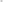 Pełnienie służby w PAD od 1 marca do 31 października w dni zagrożenia pożarowego 
w poszczególnych miesiącach szacuje się, że odbywały będą się w godzinach:       		900 - 1800  w marcu i wrześniu;900 - 1900  w kwietniu;900 - 2000  w maju i sierpniu; 900 - 2100  w czerwcu i lipcu;900 - 1700  w październiku,w dniach na bieżąco ustalanych przez Zleceniodawcę i Zleceniobiorcę.W dniach szczególnego nasilenia się zagrożenia pożarami, godziny dyżurów p.poż. mogą być zmienione.W dni świąteczne i wolne od pracy dyżury PAD należy rozpocząć od godziny 9.00, w pozostałe dni dyżuru będą rozpoczynały się od godziny 14.00 (we wcześniejszych godzinach pełnić je będą pracownicy Zleceniodawcy).Realizacja zlecenia odbywa się poprzez:realizację oraz koordynację zadań i przedsięwzięć ochronnych w nadleśnictwie (załącznik 6 wg instrukcji ochrony przeciwpożarowej lasu );nadzór nad funkcjonowaniem systemu obserwacyjno-alarmowego na podległym terenie i kierowanie jego pracą; w okresach panowania tzw. pogody pożarowej sporządzanie prognozy rozprzestrzeniania się pożaru, bazującej na danych meteorologicznych, z wykorzystaniem „modelu pożaru lasu”;ustalenie miejsca pożaru zgłoszonego przez sieć obserwacyjną,wyznaczanie miejsca pożaru za pomocą dedykowanego oprogramowania;powiadomienie o pożarze stanowiska kierowania właściwej powiatowej (miejskiej) komendy PSP; powiadomienie o pożarze kierownictwa nadleśnictwa, PAD RDLP i właściwej służby terenowej; natychmiastowe powiadomienie dyżurującego pracownika służby leśnej w razie otrzymania zgłoszenia o pożarze lasu;skierowanie do pożaru sił i środków będących w dyspozycji nadleśnictwa (w miarę możliwości uzgodnić z pełnomocnikiem nadleśniczego). zgłoszenie zapotrzebowania na siły i środki będące w dyspozycji RDLP (w miarę możliwości uzgodnić z pełnomocnikiem nadleśniczego). utrzymywanie łączności z miejscem akcji gaśniczej (w miarę możliwości uzgodnić 
z pełnomocnikiem nadleśniczego). zgłaszanie potrzeb użycia samolotów lub śmigłowców (w miarę możliwości uzgodnić 
z pełnomocnikiem nadleśniczego). koordynowanie działań statków powietrznych do czasu nawiązania łączności przez pilota z pełnomocnikiem nadleśniczego lub KDR, pośredniczenie w przekazywaniu informacji pomiędzy statkami powietrznymi a PAD RDLP,uruchamianie lądowiska operacyjnego w razie jego lokalizacji na terenie nadleśnictwa 
(w miarę możliwości uzgodnić z pełnomocnikiem nadleśniczego). PAD nadleśnictwa prowadzi korespondencję z pilotami, aktualizuje dane o rozwoju pożaru, przekazuje do PAD RDLP informacje o pożarze oraz uzgadnia na bieżąco potrzebę użycia dodatkowych statków powietrznych (w miarę możliwości uzgodnić 
z pełnomocnikiem nadleśniczego). przyjmowanie i zapisywanie w kontrolce meldunków stopnia zagrożenia pożarowego;alarmowanie jednostek ratowniczych straży pożarnej w przypadku decyzji 
o konieczności przeprowadzania bezpośredniej akcji gaśniczej;przekazywanie do PAD-u w RDLP w Olsztynie wstępnego meldunku o pożarze po zakończonej akcji gaśniczej;natychmiastowe powiadamianie właściwych służb jeżeli w toku prowadzonej obserwacji obiektu zaobserwuje przypadek pożaru;czynne uczestnictwo w akcjach ratowniczych w przypadkach powstania na terenie obiektu pożarów, innych klęsk żywiołowych lub awarii, w ramach istniejących możliwość; natychmiastowe powiadamianie o wszystkich zdarzeniach kryzysowych i nietypowych właściwych służbsprawdzanie stanu łączności radiowej,wykonywanie poleceń pełnomocnika nadleśniczego. Obowiązkiem realizującego zlecenie w PAD jest:a) znajomość funkcjonowania ochrony ppoż.  w nadleśnictwie, a w szczególności:umiejętność obsługi radiotelefonu i telefonu;dokładna znajomość postępowania na wypadek powstania pożaru;znajomość wybranych działów Instrukcji Ochrony Przeciwpożarowej Obszarów Leśnych dotyczących funkcjonowania PAD-ów, sieci łączności i przekazywania meldunków.umiejętność czytania mapy topograficznej terenu nadleśnictwa oraz terenów przyległych w układzie współrzędnych obowiązującym w LP (w skali 1 : 25 000 lub 1 : 50 000) z siatką koordynatów lotniczych, przystosowaną do lokalizacji miejsca pożaru na podstawie namiarów z punktów obserwacyjnych; f) znajomość wykazu kryptonimów, numerów telefonów i adresów e-mailowych osób funkcyjnych i jednostek nadrzędnych, podległych i współpracujących; g) prowadzenie dziennika pracy dyspozytora (załącznik 14 wg Instrukcji ochrony przeciwpożarowej lasu );h) instrukcję pracy dyspozytora (załącznik 15 wg Instrukcji ochrony przeciwpożarowej lasu); i)  umiejętność obsługi:komputera pracującego w sieci LP z dostępem do Internetu i kolorowej drukarki formatu A3, oprogramowania komputera: pocztę elektroniczną z wydzielonym kontem pocztowym dla PAD dostęp do internetowych i intranetowych map pożarowych w programach funkcjonujących w LP,aplikację desktop dedykowaną dla stanowiska PAD w nadleśnictwie,program umożliwiający prognozowanie rozprzestrzeniania się pożarów lasu.W związku z obsługą komputera pracującego w sieci LP zleceniobiorcy zobowiązują się do zachowania tajemnicy w zakresie wykonywanych obowiązków.